BaikalTrailRunning трейл
"ОЛХИНСКИЕ  СКАЛЬНИКИ  2023"6-й этап «КУБКА БТР 2023»Дата: 9 сентября 2023 г.  Суббота.Только ПРЕДВАРИТЕЛЬНАЯ РЕГИСТРАЦИЯ до 5 сентября 2023!!!Место старта:Место старта –  ст. Орлёнок, 100м за пешеходным мостиком через р. Малая Олха.
Финиш на месте старта.Проезд к старту: - на авто до ст. Орлёнок (можно машину припарковать, не доезжая до станции около 500м и избежать участки с сомнительной проходимостью); - на электричке до ст. Орлёнок (от ст. Иркутск-Пассажирский отходит в 9:18, обратно от ст. Орлёнок в 16:05).

Программа забега:
10:00-11:20 – выдача стартовых пакетов для предварительно зарегистрированных участников; 
11:20 – открытие соревнований; 
11:30 – общий старт всех дистанций; 
15:00 – награждение призеров и победителей;15:30 – отъезд участников. 
Две дистанции:
  трейл   «Лютый»  длина - 25 км, набор высоты – 850 м.  трейл   «Борзый»  длина - 10 км, набор высоты – 240 м.
Маршрут трейла Лютый – традиционный трек «Олхинские скальники» - проложен по пешеходным тропам и дорогам через 9 наиболее посещаемых скальников Олхинского плато в районе станции Орлёнок ВСЖД:
   🏃 ‍ск.Витязь 🏃‍ ск.Ангарский 🏃‍ ск.Идол 🏃‍ ск.Черепаха 🏃 ск.Городище 🏃‍ ск.Старуха 🏃‍ ск.Медвежата 🏃‍ ск.Зеркала   🏃‍ ск.Старая КрепостьНа дальнем участке трассы – ск. Старуха расположен пункт контроля и питания (вода, изотоник, мармелад). Участник, не прошедший через этот пункт, считается сошедшим с трассы и дисквалифицируется.Маршрут трейла Борзый совпадает с «Лютым» до скальника Витязь (первые 5км). Далее трасса сворачивает налево и по равнинной «нижней» тропе-дороге возвращает спортсмена к финишу.Обе трассы промаркированы сигнальной лентой, флажками красного цвета и синими стрелками-указателями. Для уверенного передвижения по трассе используйте трек - часть разметки может быть испорчена отдыхающими туристами и недоброжелателями.Трек трейла Лютый - по ссылке https://www.strava.com/activities/3950621515Участники соревнований: 
К соревнованиям трейл   «Лютый» допускаются все спортсмены старше 18 лет, не имеющие медицинских противопоказаний для участия в соревнованиях по лёгкой атлетике на стайерских и марафонских дистанциях. Справка об отсутствии противопоказаний обязательна.Зачёт в двух возрастных группах:«АБСОЛЮТ» - 2005 г.р. и старше;«ВЕТЕРАНЫ» - 1973 г.р. и старше; К соревнованиям трейл  «Борзый» допускаются все спортсмены старше 14 лет, не имеющие медицинских противопоказаний для участия в соревнованиях по лёгкой атлетике на стайерских и марафонских дистанциях. Зачёт в категории «АБСОЛЮТ» - 2007 г.р. и старше.
Регистрация и стартовый взнос за участие в забеге:Регистрация на сайте https://toplist.run/race/6602 открыта до 24:00  5 сентября 2023г. 
Стартовый взнос:Трейл «Лютый» 1200р.  Трейл «Борзый» 800р.Для ВЕТЕРАНОВ скидка 50% (промокод PRO50)
Заявки, не оплаченные до 24:00 5 сентября 2023г., аннулируются.Общее количество слотов ограничено – 100.Определение результатов:
Победители и призёры определяются в группах «АБСОЛЮТ» и «ВЕТЕРАНЫ» на дистанции трейл «Лютый» и в группе «АБСОЛЮТ» на дистанции трейл «Борзый» по лучшему времени прохождения дистанции. Победители и призёры в группе «АБСОЛЮТ» награждаются ценными призами от магазина «ФАНАТ».
Баллы, заработанные в группе «АБСОЛЮТ», на дистанции трейл «Лютый» идут в зачёт "КУБКА BTR 2023". Каждый финишировавший участник получает на финише медаль финишера.
Обращаем ваше внимание на техническую сложность трассы (заболоченные участки, курумник, большое количество корней и камней на тропах). Правильно рассчитывайте свои физические возможности и продумывайте экипировку. Выход участника на трассы ОЛХИНСКИХ СКАЛЬНИКОВ означает признание участником того, что его физические способности достаточны для преодоления предстоящей дистанции.Подробности о соревнованиях уточняйте по телефонам:Телеграмм, Вайбер, Ватсап 8 9500 506 406 – Юшин Дмитрий. Вопросы по регистрации:Телеграмм, Вайбер, Ватсап 8 914 914 10 19 – Манзий Дарья.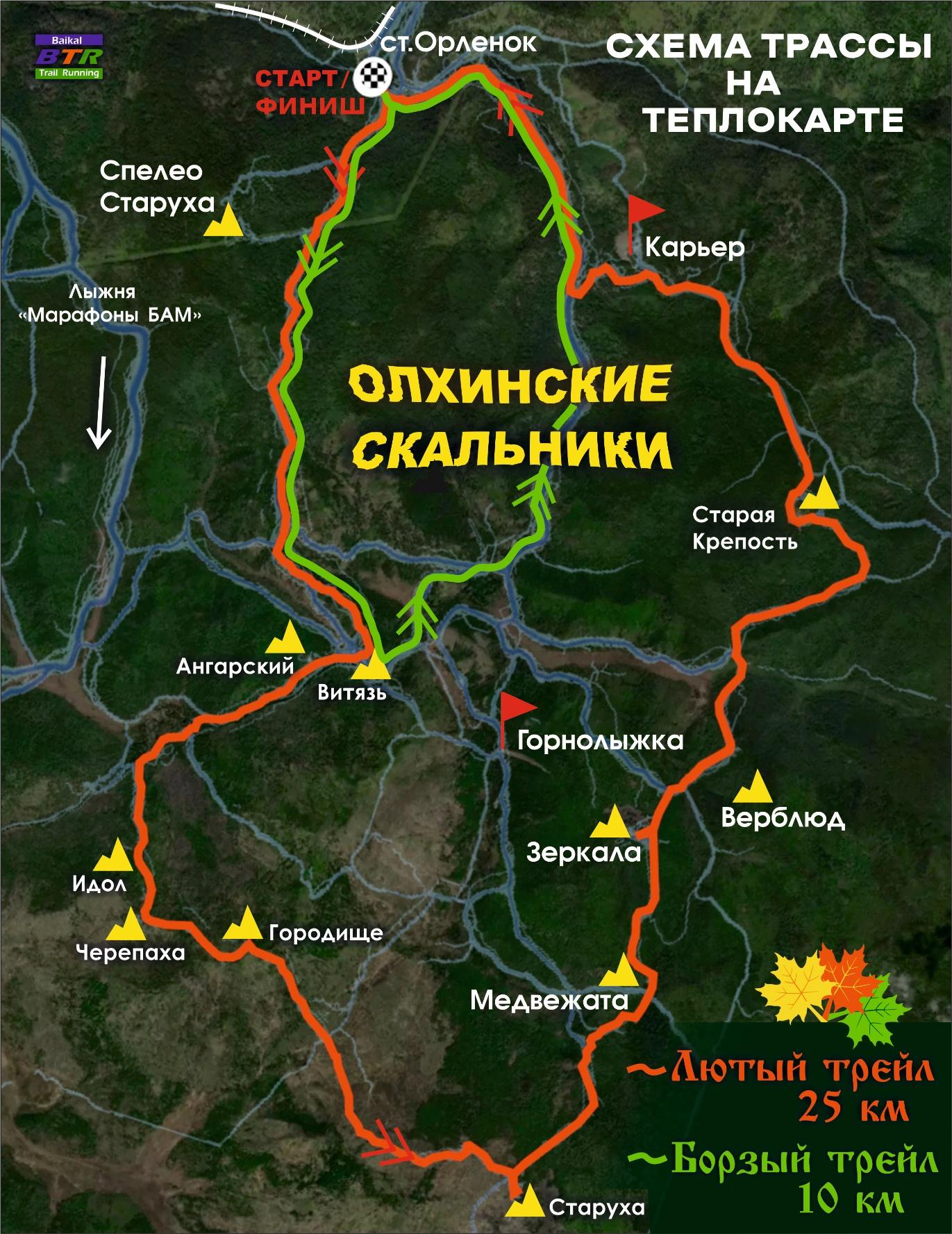 